CREED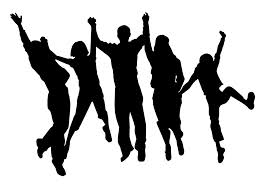 We are the Family, Career and CommunityLeaders of America.We face the future with warm courage andhigh hope.For we have the clear consciousness ofseeking old and precious values.For we are the builders of homes,Homes for America's future,Homes where living will be the expression ofeverything that is good and fair,Homes where truth and love and security andfaith will be realities, not dreams.We are the Family, Career and CommunityLeaders of America.We face the future with warm courage andhigh hope. 